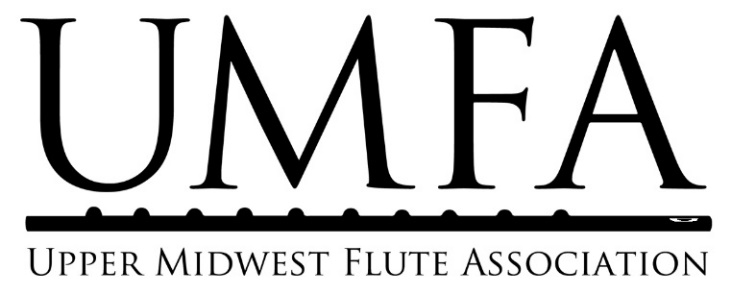 UMFA Scholarship ProgramGuideline for Letter(s) from the student/and or parentNote: Students under 18, depending on age/maturity, may either submit a single letter from the parent with all of the below information OR two letters, one from the student (about their dedication to flute studies) and one from the parent (about financial need and commitment to supporting student's studies).Financial need: Please include: (1) how much scholarship money you are requesting (both the maximum amount of financial aid that you would like to receive and the minimum amount that would make the scholarship useful to you; see note below), (2) why you need this scholarship and (3) why your musical studies on the flute are important to you.  Note: The amounts listed will not affect your chances of receiving a scholarship.  Depending on available funding, UMFA may sometimes be able only to provide partial scholarships.  You may ask for a maximum of $599 total each calendar year (January 1 - December 31).Instrument: Do you have a flute in good working order? If you need a flute, you may register as a MusicLink or Hopewell student (see page 1).  If you don't already have a flute, please include information about your plan to access one.Teacher Information: If you are currently studying privately with a flute teacher, or if you have in the past, please list the teacher(s) with whom you have studied and the time periods you studied with them (e.g. Jane Doe, May 2009-Aug 2014).Flute Activities and GoalsDescribe your/your student's current and past activities that show your interest in and commitment to playing the flute.How much time do you/your student practice each week (on average)?  Why are you willing to commit this amount of time to flute and music?What do you/your student expect or want to learn from your studies?  Tell us about your goals.